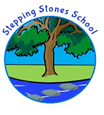 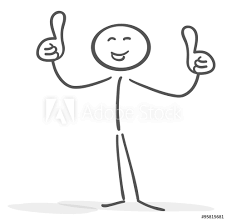 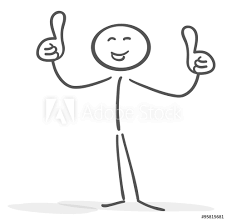 Thanks for your continued use of the service.